METODOLOGIJA RAZISKOVALNEGA DELAKako raziskovati? Kako priti do novih spoznanj? Informacije o naravi, človeku in družbiOrganizirano raziskovalno delo: 1.) IZBOR IN OPREDELITEV PROBLEMA 	- praksa & raziskovalno delo se naj prepletata 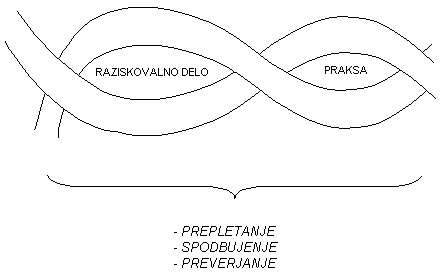 Uporabnost v praksiTEMELJNO RAZISKOVALNO DELO – rezultati navadno niso neposredno uporabni v praksi UPORABNO RAZISKOVALNO DELO – uporabno v praksi RAZVOJNO RAZISKOVALNO DELO – opravljajo ga strokovnjaki v praksi 2.) ZNANSTVENO-STROKOVNE INFORMACIJE 	črpamo iz:	- knjige			- revije			- udeležbe na strokovnih srečanjih			- neposredni stiki			- računalnik (internet)- Najpomembnejši viri pisnih informacij so v avtorjevi materinščini- Nujno je posluževanje specializiranih institucij- Nujno je zbrati čimveč informacij – znanih & neznanih 3.) NAČRTOVANJE RAZISKOVALNEGA DELAobjekt raziskovanja metode & tehnike: zgodovinska (proučevanje zgodovine; zg. kritika, zg. mišljenje, zg. znanost, zg. resnica)opisna (raziskovalec ne vpliva na potek raziskav, ampak le opazuje in opisuje)eksperimentalna (raziskovalec vpliva na potek dogodkov)raziskovalcimorebitne potrebne aparature, kemikalije, … časovni termini finančna sredstva Lahko se zgodi, da je med samim raziskovalnim delom potrebno načrt spremeniti ali opustiti4.) IZVEDBA5.) OBDELAVA REZULTATOVrazvrščanje rezultatovprimerjanje Upoštevaj postopek: ANALIZA  SINTEZA6.) OBJAVA REZULTATOVustna (predavanja)pisna (seminarske naloge, diplomske naloge, …)KAKO NAREDITI REFERAT V ŠOLI? tematika		(širši sklop) naslov 		(povzetek sklopa) literatura 		(zapis virov) zapisovanje Poročanje referata sošolcem: UVOD: poslušalce motivirajte 							5 min (slika, poster, poskus, tekst, …) NAPOVED SMOTRA REFERATA 						1-2 min PODAJANJE 									20-25 min jakost glasu, razločno, ne pretiho, ne prepočasi, ne prehitro, …jasnost izražanja knjižni jezik govorite prosto podajajte ga po povezanih točkah sproti oblikujte v tabelno sliko poslužujte se zemljevidov, slik, prosojnic, plakatov, poskusov, skic na tabli, … uporabljajte tekste iz literature, revij, časopisov, leksikonov, učbenikov, … (opozorite sošolce, na kaj morajo biti pozorni) delajte korelacije z drugimi predmeti (razlagajte, primerjajte) občasno izzovite tudi poslušalce (v primerjavi, aktualizaciji)    vedno sprašujte konkretno!!! če se le da, referat aktualizirajte SINTEZA  ZAKLJUČEK 							7-10 min neko novo spoznanjeSUGESTIJA (PREDLOG) dajte poslušalcu možnost za nadaljnje delo (»Priporočam vam…«)		2-3 min LITERATURO, KI STE JO UPORABILI, PREDSTAVITE 				3 min 